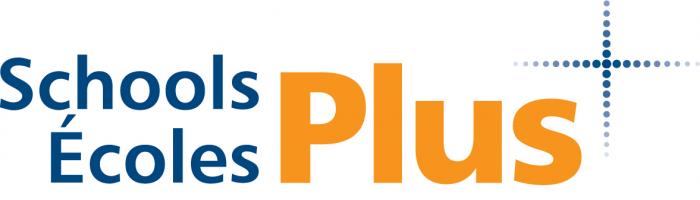 SchoolsPlus is a collaborative interagency approach supporting the whole child and their family with the school as the center of service delivery.Greetings, Duncan MacMillian students and families!We would like to take this opportunity to introduce SchoolsPlus and to provide some information on the services we offer that would be of benefit students, families, schools and communities.  The vision of SchoolsPlus is that schools become the hub of the community, and a convenient place for services to be delivered to students and families. What this means is direct access to a Community Outreach Worker and Assistant Leader within the school. The confidential services we offer varies from in-home support for parents/guardians in need of assistance with accessing food, housing, recreation, summer camps and other necessities; advocacy with Health, Educational, Justice and Community Services agencies; in-school programming for students as well as additional programming for parents/guardians of students – and everything in between. Parents and students can make self-referrals to SchoolsPlus directly through email; phone; dropping in and speaking to school administrative staff.The idea of SchoolsPlus is to meet students and families where they are at, and support them in achieving their individual needs and goals year-round. SchoolsPlus staff work with families on a voluntary basis, at no cost, and are strongly connected to their community partners – if you have a need, a want or an ask, your SchoolsPlus team is a great place to start! Please do not hesitate to reach out to us directly or ask a school administrator to contact us. We are happy to answer any questions you might have about SchoolsPlus and what we can do to offer support.Our Contact Information is as follows:SchoolsPlus Community Outreach Worker: Jaime Bent jaime.bent@hrce.ca  Phone Number: 902-399-8319SchoolsPlus Assistant Leader: Kylie Hicklenton khicklenton@hrce.ca   Phone Number: 902-399-8321We look forward to meeting many of you in the upcoming year!Sincerely,Your SchoolsPlus Team.